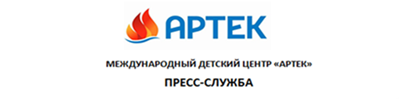 Чемпион России по спортивному туризму разработает для «Артека» туристическую образовательную программу 20 марта 2019 г.17 и 18 марта 2019 г. «Артек» посетил известный российский путешественник Константин Мержоев. Эксперт по туризму и путешественник с 20-летним стажем высоко оценил туристические объекты детского центра и рассказал о создании специальной образовательной программы по туризму для «Артека». «Многое здесь стало для меня открытием!» – так сказал об «Артеке» Константин Мержоев - член Русского географического общества, неоднократный чемпион России по спортивному туризму, участник и руководитель сложнейших экспедиций, в том числе «Огненный пояс Земли».Знаменитый путешественник встретился с туристическими отрядами артековцев, поделился своим опытом и рассказал о том, что дает туризм, если им заниматься всерьез, как он меняет людей. Ребята расспросили гостя о его самой известной экспедиции: через пять континентов (Евразию, Северную и Южную Америку, Австралию и Антарктиду) и 19 стран без отдыха – вдоль Тихоокеанского вулканического кольца, того самого «Огненного пояса Земли», где находятся 328 активных вулканов из всех 540 известных. Экспедиция команды Мержоева по вулканам длилась больше двух лет.За два дня пребывания в «Артеке» Константин Мержоев проинспектировал все туристические маршруты, которые проходят  артековцы, осмотрел их с точки зрения безопасности: Торопову дачу, где ежегодно проходит трехдневный артековский туристический слет, туристические базы «Криничка» и «Дубрава», Мраморные пещеры, а также скалодром, веревочный парк и строительство новых туристических объектов в детском лагере «Лазурный». Он высоко оценил туристическую инфраструктуру «Артека». «Такого размаха и такого интереса к туризму, как в «Артеке» на данный момент, и финансирования, которое закладывается для оборудования и развития детского туризма, я пока нигде не вижу в стране. Хочется, чтобы так было везде», – отметил путешественник.Развитие туризма в «Артеке» – тема очень важная, так считает и.о. директора «Артека» Константин Федоренко. «Это очень перспективное направление, прежде всего, в дополнительном образовании. В «Артеке» в каждом лагере есть туристические отряды, общее количество детей, которые занимаются туризмом только в эту смену – около двухсот. Для них встреча с одним из самых знаменитых путешественников Российской Федерации, который специализируется на пеших маршрутах, – это встреча с настоящим героем нашего времени»,–  подчеркнул руководитель детского центра.В ходе встречи с  руководителем «Артека» Константин Мержоев заверил, что готов к сотрудничеству с «Артеком» и создаст специальную туристическую образовательную программу для детского центра. Пресс-служба «Артека»:Пресс-служба «Артека»:в Москве:+7 916 8042300  press.artek@primum.ruПресс-служба «Артека»:Пресс-служба «Артека»:в Крыму:  +7 906 38 38 969 press@artek.orgАктуальные
интернет-ресурсы «Артека»:Актуальные
интернет-ресурсы «Артека»:Актуальные
интернет-ресурсы «Артека»:Фотобанкhttp://artek.org/press-centr/foto-dlya-pressy/http://artek.org/press-centr/foto-dlya-pressy/Youtube-каналwww.youtube.com/c/artekrussiawww.youtube.com/c/artekrussiaSM-аккаунтыvk.com/artekrussiavk.com/artekrussiawww.facebook.com/artekrussiawww.facebook.com/artekrussiawww.instagram.com/artekrussia/www.instagram.com/artekrussia/